Kurdistan Region Government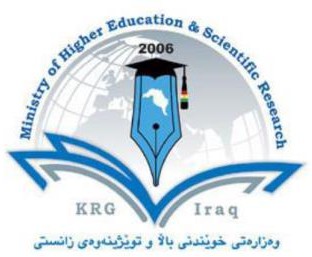 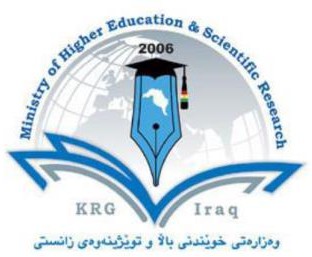 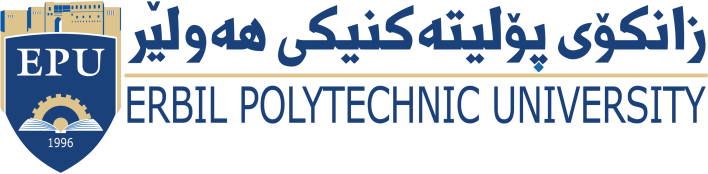 Course BookCollege/ InstituteErbil Technical Medical InstituteErbil Technical Medical InstituteErbil Technical Medical InstituteDepartment0ptometry0ptometry0ptometryModule NameResearch ProjectResearch ProjectResearch ProjectModule CodeGRP405GRP405GRP405DegreeTechnical DiplomaHigh Diploma×MasterBachlerPhDSemesterFourthFourthFourthQualificationmastermastermasterScientific TitleAssistant lecturerAssistant lecturerAssistant lecturerECTS (Credits)777Module typePrerequisiteCoreAssist.Weekly hours2Weekly hours (Theory)(1) hr Class( 1 )Total hrs Workload( 1 )Total hrs WorkloadWeekly hours (Practical)(1) hr Class( 1	)Total hrs Workload( 1	)Total hrs WorkloadNumber of Weeks121212Lecturer (Theory)Lana Abdulbaset MohammadaminLana Abdulbaset MohammadaminLana Abdulbaset MohammadaminE-Mail & Mobile NO.Lana.mohammad@epu.edu.iqTel: 07504971256Lana.mohammad@epu.edu.iqTel: 07504971256Lana.mohammad@epu.edu.iqTel: 07504971256Lecturer (Practical)Lana Abdulbaset MohammadaminLana Abdulbaset MohammadaminLana Abdulbaset MohammadaminE-Mail & Mobile NO.Lana.mohammad@epu.edu.iqTel: 07504971256Lana.mohammad@epu.edu.iqTel: 07504971256Lana.mohammad@epu.edu.iqTel: 07504971256WebsitesCourse DescriptionResearch project for pharmacy is a one semester course.In this course, students are given the basic and general information about Research project enabling the students to know what is research. Pinpointthe major focus of the research.And in the laboratory, they take information about the using and sterilizing instruments and devices.Research project for pharmacy is a one semester course.In this course, students are given the basic and general information about Research project enabling the students to know what is research. Pinpointthe major focus of the research.And in the laboratory, they take information about the using and sterilizing instruments and devices.Research project for pharmacy is a one semester course.In this course, students are given the basic and general information about Research project enabling the students to know what is research. Pinpointthe major focus of the research.And in the laboratory, they take information about the using and sterilizing instruments and devices.Course objectivesThe main objective of the Research project is:Enabling the students to know what is research.Pinpoint the major focus of the research.	How to write Introduction, Methods, results, Discussion, and References.To learn how to work in the laboratory, and methods for cleaning and sterilizing the instruments and devices in laboratory.The main objective of the Research project is:Enabling the students to know what is research.Pinpoint the major focus of the research.	How to write Introduction, Methods, results, Discussion, and References.To learn how to work in the laboratory, and methods for cleaning and sterilizing the instruments and devices in laboratory.The main objective of the Research project is:Enabling the students to know what is research.Pinpoint the major focus of the research.	How to write Introduction, Methods, results, Discussion, and References.To learn how to work in the laboratory, and methods for cleaning and sterilizing the instruments and devices in laboratory.Student’s obligationAttendance: - Attendance is important for student learning. Students should be present in lectures and laboratories.Attendance: - Attendance is important for student learning. Students should be present in lectures and laboratories.Attendance: - Attendance is important for student learning. Students should be present in lectures and laboratories.Required Learning MaterialsA hall for theoretical lectures with the presence Data- show device.Materials for the laboratory tests are prepared by the institute, and lab coat must be worn during working in laboratory.A hall for theoretical lectures with the presence Data- show device.Materials for the laboratory tests are prepared by the institute, and lab coat must be worn during working in laboratory.A hall for theoretical lectures with the presence Data- show device.Materials for the laboratory tests are prepared by the institute, and lab coat must be worn during working in laboratory.EvaluationTaskWeight (Marks)Due WeekDue WeekEvaluationPaper ReviewEvaluationFirst assessment25%EvaluationSecond assessment25%Final assessmentFinal assessment50%50%TotalTotal100%100%Specific learning outcome:At the end of the course the student should know the following:What is Research project.Research Aims.How to write Introduction and References.How to write Methods.How to write results and statistical analysis for it.How to write Discussion and References.How to prepare a research summary to discuss the research.At the end of the course the student should know the following:What is Research project.Research Aims.How to write Introduction and References.How to write Methods.How to write results and statistical analysis for it.How to write Discussion and References.How to prepare a research summary to discuss the research.At the end of the course the student should know the following:What is Research project.Research Aims.How to write Introduction and References.How to write Methods.How to write results and statistical analysis for it.How to write Discussion and References.How to prepare a research summary to discuss the research.At the end of the course the student should know the following:What is Research project.Research Aims.How to write Introduction and References.How to write Methods.How to write results and statistical analysis for it.How to write Discussion and References.How to prepare a research summary to discuss the research.At the end of the course the student should know the following:What is Research project.Research Aims.How to write Introduction and References.How to write Methods.How to write results and statistical analysis for it.How to write Discussion and References.How to prepare a research summary to discuss the research.Course References:ريَنماييةكانى نووسينى ثرؤذة بؤ بابةتى ثرؤذةى دةرضوون لة ثةميانطةكانى زانكؤى ثؤليتةكنيكى هةوليَر ▪ريَنماييةكانى نووسينى ثرؤذة بؤ بابةتى ثرؤذةى دةرضوون لة ثةميانطةكانى زانكؤى ثؤليتةكنيكى هةوليَر ▪ريَنماييةكانى نووسينى ثرؤذة بؤ بابةتى ثرؤذةى دةرضوون لة ثةميانطةكانى زانكؤى ثؤليتةكنيكى هةوليَر ▪ريَنماييةكانى نووسينى ثرؤذة بؤ بابةتى ثرؤذةى دةرضوون لة ثةميانطةكانى زانكؤى ثؤليتةكنيكى هةوليَر ▪ريَنماييةكانى نووسينى ثرؤذة بؤ بابةتى ثرؤذةى دةرضوون لة ثةميانطةكانى زانكؤى ثؤليتةكنيكى هةوليَر ▪Course topics (Practical andTheory)Course topics (Practical andTheory)WeekWeekLearning OutcomeLearning OutcomeWhat is a research projectWhat is a research project11Enabling the students to know what is research project.Enabling the students to know what is research project.2- Research Aims: What are they?2- Research Aims: What are they?22Research Aims: What are they? Simply put, the research aims are a statement that reflects the broadgoals of the research project.Research Aims: What are they? Simply put, the research aims are a statement that reflects the broadgoals of the research project.3- Research Questions: what are they?3- Research Questions: what are they?33Writing research questions.Writing research questions.4- How	to	write	Introduction	and References.4- How	to	write	Introduction	and References.44The introduction explains why this research is important or necessary or important. Begin by describingThe introduction explains why this research is important or necessary or important. Begin by describingthe	problem	or	situation	thatmotivates the research.5- First assessment56- How to write Methods.6It includes information about your population, sample, methods, andequipment.7- How to How to write results and statistical analysis for it.7Typically, the Results section contains only the findings, not any explanation of or commentary on the findings.8- How to write Discussion.8Comment on those findings, and connect them to another research. You also discuss limitations of the study, and use these limitations as reasons to suggest additional, futureresearch.9- How to write References in research papers.9Writing	References	in	research papers.10-	Second assessment1011-		How	to	prepare	a	research summary to discuss the research11Preparing a research summary to discuss the research.12-	Final assessment12